FICHA TÉCNICADATOS GENERALES DEL PROYECTODATOS DE LOS PARTICIPANTES DEL PROYECTO  ProductoresNúmero: 100Características de los productores: Son pequeños productores campesinos que cuentan con la vocación y que reciben la mayoría de sus ingresos por  actividad agropecuaria, los cuales pretenden mediante la implementación del proyecto: 100 módulos productivos pecuarios con un total 1100 ovinos (1000 hembras y 100 machos), 100 familias con la dotación de 0.75 hectáreas en sistemas silvopastoriles sostenibles y 0.25 hectáreas de banco mixto de forraje que permitan mejorar la productividad y el bienestar animal, acompañamiento técnico, capacitación integral o extensión agropecuaria, fortalecimiento organizacional y sensibilización ambiental para mejorar la generación de ingresos productores pecuarios del municipio de San Jacinto, Bolívar.Organización, Grupo Asociativo o Comunitario FortalecidoEl proyecto está dirigido a pequeños productores agropecuarios individuales. En este grupo se encuentran participantes adscritos a distintas organizaciones, un 73% no pertenece a ninguna, un 14% a organizaciones productivas y un 5.7% organizaciones comunitarias.LOCALIZACIÓN DEL PROYECTOEl proyecto se encuentra localizado en las comunidades rurales Las Palmas, Bajo Grande, La Negra y Barcelona.Imagen 1. Georeferenciación 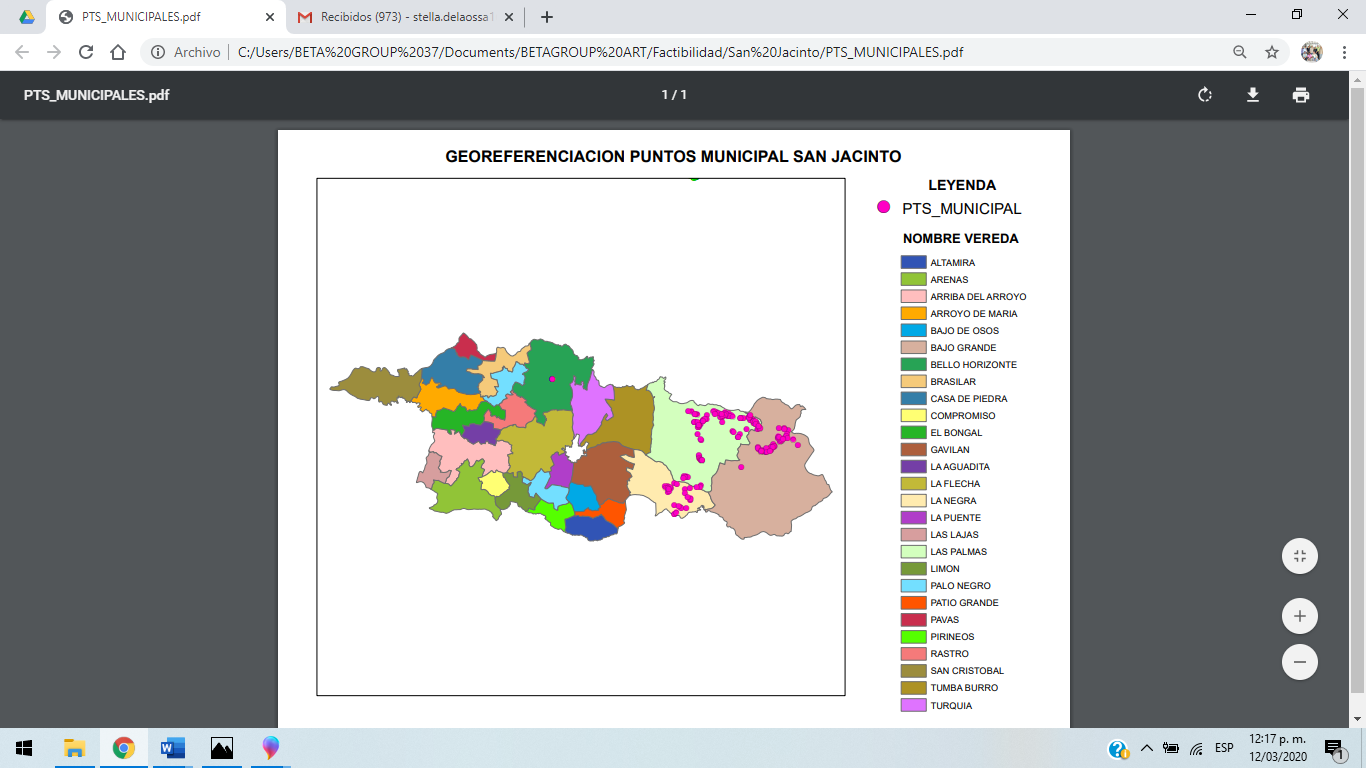 Ilustración 1. Ubicación específica de la alternativa.Fuente Elaboración propia, ART, 2019En la siguiente tabla se relacionan las condiciones edafoclimáticas vs las condiciones de la zona del proyecto:Tabla 1. Requisitos agroecológicos del sistema productivo.Fuente: .OBJETIVOS DEL PROYECTOObjetivo generalAumentar los niveles de productividad asociados a la cría y explotación de ovinos en el municipio de San Jacinto, Bolívar.Objetivos específicosFomentar buenas prácticas de cría y producción de ovinos en el Municipio. Aumentar la carga animal por hectárea impulsando la rotación de potreros.Fomentar los procesos de extensión agropecuaria para el manejo ovino y de praderas.Capacitar a los productores en procesos de mejoramiento genético.Aumentar el número de extensionistas en las zonas productoras.Capacitar a los productores en buenas prácticas para la disposición y manejo de residuos.Fomentar los procesos de planeación y organización para el procesamiento de productos ovinos en el Municipio.Aumentar los niveles de gestión y asociatividad entre productores de ovinos en el Municipio.Formar a los productores en competencias socio-empresariales para el mercadeo y comercialización de sus productos.DESCRIPCIÓN COMPONENTES Y ACTIVIDADESComponente 1: Fomentar buenas prácticas de cría y producción de ovinos en el MunicipioActividad 1: Preparación de suelo, desmonte, trazado, hollado, transportes de plántulas, siembra, fertilización.Actividad 2: Control de malezas. Actividad 3: Construcción de los apriscos.Actividad 4: Ingreso de los ovinos al predio. Actividad 5: Capacitación en buenas prácticas ganaderas. Actividad 6: Corte y suministro de pasto. Actividad 7: Manejo de registro y control sanitario del hato. Actividad 8: Elaboración de ensilajes y otras alternativas de alimentación en verano.Este proyecto permite la implementación de 100 módulos productivos pecuarios con un total 1100 ovinos (1000 hembras y 100 machos), 100 familias con la dotación de 0.75 hectáreas en sistemas silvopastoriles sostenibles y 0.25 hectáreas de banco mixto de forraje que permitan mejorar la productividad y el bienestar animal, acompañamiento técnico, capacitación integral o extensión agropecuaria, fortalecimiento organizacional y sensibilización ambiental para mejorar la generación de ingresos de los pequeños y medianos productores pecuarios del municipio de San Jacinto, Bolívar.Descripción tipo de actividad productiva que se va a implementar en las comunidades rurales en el municipio de San Jacinto. Una vez se inicie la ejecución del proyecto se desarrollarán las siguientes actividades:Establecimiento de 75 hectáreas en sistemas silvopastoriles y 25 hectáreas en pasto de corte.Implementación de 100 módulos productivos pecuarios con un total 1100 ovinos (1000 hembras y 100 machos),Acompañamiento y seguimientos integrales a las familias participantes. Incluye visitas técnicas para 100 productores con una frecuencia de 1 visita al mes por productor.Dotación de 200 metros de malla ovejera galvanizada.100 productores con instalaciones adecuadas para la cría, levante y ceba de ovinos.         Tabla 2. Manejo TecnológicoFuente: . Tabla 3  Metas del ProyectoProducción y rendimiento manejando el paquete tecnológico del proyectoTabla 4. Producción y rendimientos actuales vs incremento con la mejoraFuente: elaboración propia, proceso estructuración ART.Descripción del productoLas especies forrajeras con sus fichas técnicas para establecer en el sistema silvopastoril son: pasto Elefante (tabla 4), Matarratón (tabla 5), y Totumo (tabla 6).Tabla 5. Ficha técnica del producto Pasto ElefanteFuente: Elaboración propia, proceso estructuración ART, a partir de datos tomados de .Tabla 6. Ficha técnica del producto MatarratónFuente: Elaboración propia, proceso estructuración ART, a partir de datos tomados de Tabla 7 Ficha técnica del producto TotumoFuente: Elaboración propia, proceso estructuración ART, a partir de datos tomados de Producción actual estimada en ovinosLa cría y explotación de ovinos en el municipio de San Jacinto, Bolívar, es de tipo extensivo. Así mismo, no se maneja alimentación a base de concentrados y ensilajes, no se llevan registros, no existe rotación de potreros y la mayoría de los productores desconocen el manejo técnico de la producción. Para los ovinos la condición es parecida al de los bovinos con el agravante de que el manejo es aún más extensivo. De hecho, el animal se alimenta sin ningún tipo de control, ya que no hay cercados especiales para la especie, no hay control parental y se presenta endogamia que genera, entre otros: animales estériles, abortos prematuros, degeneración en las crías y baja capacidad de ganancia de peso. Hechos que conlleva al sacrificio de animales de edad avanzada generando carnes de calidad organoléptica deficiente. Con el proyecto a implementar, se fortalecerá el mejoramiento genético. Esto a través de reproductores F1 de las razas Katahdin, Santa Inés, Dorper, Persa o Sudán. La hembra ovina presenta 1,6 partos al año, de los cuales puede tener de 1 a 2 crías por parto; de acuerdo con esto se estima al primer año del proyecto 803 hembras de ceba y 1168 machos de ceba con pesos promedios de 40 kg por animal. Adicionalmente, con el mejoramiento tecnológico de la especie, apoyado de una buena alimentación y de un manejo sanitario, impactará en con un incremento en la natalidad, reducción en la mortalidad, mayor peso y menor edad al sacrificio; hecho que generará una mayor producción con una elevada rentabilidad.Tabla 8. Especificaciones de personalFuente: Documento de factibilidad proyecto ovino San Jacinto 2019.Especificaciones del material genético a tener en cuenta los siguientes aspectos:Tabla 9. Características del material genéticoFuente: elaboración propia, proceso estructuración ART.Descripción de prácticas de manejo agronómicoA continuación, se describen las prácticas de manejo agronómico a realizar durante el establecimiento de las forrajeras arbóreas (Matarraton y Totumo).Tabla 10. Prácticas de manejo agronómicoFuente: elaboración propia, proceso estructuración ART.Plan de fertilización El plan de fertilización que se presenta a continuación contempla los requerimientos del sistema.Tabla 11. Plan de fertilizaciónFuente: elaboración propia, proceso estructuración ART.Plan de manejo de arvensesEl control de malezas se hará en 2 etapas:Pre-siembra: se hará control manual de maleza.Post-siembra: Se realizará de forma manual cuando las plantas están emergiendo (30-45 días), utilizando machete y barretón ya que se combinarán gramíneas y leguminosas. Plan de manejo de plagas y de enfermedades                                              Tabla 12  Plan de manejo de plagas y enfermedades                                             Fuente:  Plan de vacunación, control de parásitos y suplementación alimentariaTabla 13. Plan de vacunación, control de parásitos y suplementación alimentariaFuente: Tabla 14. Dotación de equipos, materiales y herramientas Componente 2: Fomentar los procesos de planeación y organización para el procesamiento de productos ovinos en el Municipio. Plan y estrategias de asistencia técnica                Tabla 15. Plan y estrategias de asistencia técnicaFuente: elaboración propia, proceso estructuración ART.Medidas de manejo ambientalEl desarrollo de las actividades planificadas para la ejecución del proyecto generará una serie de impactos positivos y negativos, sobre los componentes del entorno abiótico y biótico en el área de influencia del proyecto. En la siguiente tabla, se presentan los criterios y los rangos de calificación que fueron tomados en cuenta en la identificación y evaluación de los impactos ambientales que el proyecto podría causar en las diferentes actividades a desarrollar durante el establecimiento, mantenimiento y producción del sistema silvopastoril de ovinos.Tabla 16. Medidas de Manejo Ambiental a considerar en el desarrollo del proyectoFuente: Adaptado .Actividad 1: Fortalecimiento Socioempresarial. Tabla 17. Plan de fortalecimiento socio empresarial.COSTO DE IMPLEMENTAR MEDIDAS DE PREVENCIÓN CONTRA EL COVID-19Este rubro se destinará a la adquisición de insumos y materiales para adelantar medidas de prevención frente a la pandemia del COVID 19 en el marco de las actividades de proyecto, tales como mascarillas, desinfectantes, trajes de protección, guantes, entre otros.  INFORMACIÓN FINANCIERA DEL PROYECTOEl presupuesto detallado se encuentra en el documento de factibilidad del proyecto.REQUISITOS NORMATIVOSTabla 18. Normatividad aplicableFuente: elaboración propia, proceso estructuración ART.Nombre del proyectoImplementación de sistemas silvopastoriles de cría y producción de ovinos para pequeños y medianos productores pecuarios del municipio de San Jacinto, BolívarImplementación de sistemas silvopastoriles de cría y producción de ovinos para pequeños y medianos productores pecuarios del municipio de San Jacinto, BolívarImplementación de sistemas silvopastoriles de cría y producción de ovinos para pequeños y medianos productores pecuarios del municipio de San Jacinto, BolívarDepartamento(s)BolívarBolívarBolívarMunicipio(s)San JacintoSan JacintoSan JacintoLínea productivaOvinosOvinosOvinosFamilias Participantes100100100Organización (es) Fortalecida (s)Pequeños productores agropecuarios, víctimas del conflictoPequeños productores agropecuarios, víctimas del conflictoPequeños productores agropecuarios, víctimas del conflictoID Iniciativa (s) PDETID Iniciativa (s) PDET08136541834780813654183478Duración del proyecto (meses)Duración del proyecto (meses)Doce (12) meses de ejecuciónDoce (12) meses de ejecuciónTotal de Familias100CampesinosVíctimasÉtnicos (Afro, Room e Indígenas)MujeresJóvenes31100691412CaracterísticaCaracterísticaRequeridoZona de influenciaTopografíaTopografíaPlana a onduladaRelieve con ondulacionesRango de altitudRango de altitud0 a 1.500 m.s.n.m239 msnmClimaTemperatura variación anual20 - 32ºC27°CClimaPrecipitación variación anual450 – 1.500 m.m900 a 1000 mmClimaDistribución periodos de LluviaDos épocas abril – junio; y agosto y noviembreLa concentración o intensidad es en el segundo semestre del año, con lluvias regulares entre los meses abril y julio y septiembre y noviembre.ClimaHumedad relativa78 a 90%75 %ClimaVientosModeradosVientos alisios que soplan durante el primer semestre del añoAguaRequerimientos de la actividadVolumen requerido litros/segundo en un determinado tiempo, días o meses al añoEl territorio de San Jacinto está regado por numerosos arroyos y pequeñas ciénagas como las de Pulido y la de Muñoz, ubicadas en el sur oriente del Municipio. En el extremo occidente está ubicada la represa de Playón. Los arroyos más importantes dentro del Municipio son: Arroyo del Loro, que nace en el Cerro de Maco; Arroyo de Rastro que nace en la región de Naranjal; Arroyo de la Flecha, que nace en el sitio denominado el Salto de las Palomas; Arroyo de San Jacinto, el cual atraviesa el casco urbano de occidente a oriente; Arroyo de Matambal, que nace en la región del Bongal; Arroyo de Casa de Piedra o de Matuya, que nace en la región de Matuya y atraviesa Las Mercedes, Casa de Piedra y San Cristóbal; Arroyo de Arenas, que nace en Dos Cañas y Zenén y sigue su curso al Carmen de Bolívar; Arroyo de Las Palmas, nace en la Sierra, región del Cigarrón, pasa por Las Palmas y Bajo Grande y desemboca en el río Magdalena.AguaFuente y posibilidad de abastecimientoNombre de la fuente (quebrada, río, caño, otro). Disponibilidad, alta, media o bajaArroyos, precipitaciones, jagüeyes de los productores.AguaDisponibilidad de acceso según concepto de la autoridad ambientalN/AN/AActividades comparativas entre opción actual y propuesta.Paquete tecnológico propuestoJustificación del cambioCarga animal10 hembras ¾  de F1 y 1 reproductor F1Con manejo de malla ovejera y cercas vivas con especies de la región.AlimentaciónRenovación con pastos de corte y banco de proteínasMejoramiento de praderas para alimentación animal de mejor calidad.RazasUn hato constituido por 10 hembras ¾ de F1 de las razas persa, Dorper o Santa Inés por 1 macho reproductor F1. Los reproductores y hembras  adquiridas deben ser adultos, aptos para el servicio y con peso y condición acordes al cruce del que provengan de criaderos certificados por el ICA, registro de vacunación y guía de movilización.Reproductores y hembras adquiridos en fincas con mejoramiento genético, con mayor precocidad, resistencia a enfermedades, mejor conversión alimentaria, reducción de tiempo en los partos, y por tanto mayor rentabilidad de la explotación.Hato registrado ante el ICAEl participante debe tener su predio registrado ante el ICA al momento de la recepción de los semovientes.Cumplir con la normatividad y tener mayor acceso a nuevas tecnologías y financiamiento.Buenas Prácticas GanaderasEn el proceso de implementación del proyecto se establecerán buenas prácticas ganaderas relacionadas con el bienestar animal, como son la construcción de un aprisco, áreas de descanso, áreas de almacenamiento de medicamentos, registro y documentación de animales, trazabilidad, manejo ambiental, manejo de residuos, manejo y renovación de praderas, producción y uso de cultivos forrajeros, aplicación de medidas de sanidad y bioseguridad, salud, seguridad del personal del predio y aplicación de la normativa existente para la explotación ovina.Aseguramiento de la inocuidad de la carne, la protección del medio ambiente, y de las personas que trabajan en la explotación.Edad y pesoLas hembras a recibir por los participantes  deben tener una edad entre 15 y 20 meses con un peso entre 35 y 38 kilos; los reproductores deben tener una edad mínima de 2 años y un peso aproximada entre 45 y 50 kilos.Cumplir con los requerimientos del proyecto y las normas técnicas del ICAEstado sanitarioPlan sanitario identificando ciclos de vacunación, tipos y dosis de vacunas y desparasitantes y otras medidas sanitarias, los cuales serán elaborados y certificados por un MVZ.Mejor sanidad de los animales y por ende reducción de los costos, mayor calidad y rentabilidad del hato de ovinos.ReproducciónMontas programadas acorde con los ciclos de ovulación de las hembras con Reproductor F1 de razas. Dorper, Santa Inés, persa. Hembras mejoradas para reducir el ciclo reproductivo.Disminución en los ciclos de reproducción. Mejor calidad de crías.NutriciónEstablecimiento de pasto de corte Elefante (Pennisetum purpureum) mejoramiento de praderas, siembra de arbóreas forrajeras, como matarratón, totumo en sistemas silvopastoriles.Mayor calidad nutricional del alimento, mayor productividad, hembras más fértiles, mayor peso al destete, mayor ganancia de peso, mayor resistencia a enfermedades y plagas.Manejo del hatoLa castración debe hacerse antes del mes y el destete entre los 3 y 4 meses de edad. Durante la época invernal se recomienda mantenerlos en un aprisco para prevenir enfermedades respiratorias.Reducción en pérdidas. Optimización de las condiciones de los animales en las diferentes etapas; mayor productividad del hato.Asistencia técnicaPlan de asistencia técnica realizada y prestada por un médico veterinario y/o zootecnista con experiencia en explotación de ovinos. Se prestará mediante visita a cada predio productor; capacitaciones grupales, con talleres de campo y charlas técnicas.Mejoramiento técnico del manejo del hato por parte de los productores. Control eficaz y oportuno de enfermedades y plagas. Rotación de potreros.Instalaciones y adecuacionesConstrucción de un aprisco de 20 m2., para protección de los animales localizados en sitio ventilado, con suelos con buen drenaje. Se adecuara un tanque Zamorano permitiendo una mayor captación de agua, aprovechando las épocas de lluvias, como alternativa de adaptación y mitigación del cambio climático.Mayor facilidad en el manejo del hato. Minimizar las condiciones de estrés de los animales. Reducción de costos. Mayor productividad. Con el Zamorano se busca garantizar agua para el sostenimiento de los animales y el pasto de corte durante la época seca.Parámetros productivos y reproductivos en hembrasPrimera monta  (6 a 8 meses).Tiempo de gestación (5 meses).Intervalo entre partos 8 meses.Días abiertos (90 días)Prolificidad (número crías al año 1.5).Duración del celo 20 – 42 horas.Ciclo estral 18 a 2 días.Hembras para cría o desechos 30 a 35 kg de peso vivo.Mejoramiento genético del hato. Mayor precocidad y vigor.Parámetros productivos y reproductivos en machos.Primera monta  (8 a 12 meses).Relación macho/hembra (1:50)Peso al Nacimiento (1.5 a 2.5 kg).Edad al destete 3 meses.Peso al destete 10 a 15 kg.Mortalidad crías 10%Mortalidad adultos 3%Vida útil 5 añosRendimiento de la canal 40 al 50%.Mejoramiento genético del hato. Mayor precocidad y vigor.Condiciones de entrega y preciosCarnero en pie macho (castrado) y/o hembra en finca, precio establecidos según el mercado.Garantía de la comercialización total del producto, a precios previamente convenido entre los productores y los precios del mercado actual.Producto 1. Nombre y descripción: establecer sistemas silvopastorilesMeta producto 1: 75Unidad de medida y formula del Indicador Meta Producto 1: hectáreas establecidas Producto 2. Nombre y descripción: establecer pasto de corteMeta producto 2: 25Unidad de medida y formula del Indicador Meta Producto 2: hectáreas establecidasProducto 3. Nombre y descripción: mejoramiento GenéticoMeta producto 3: 1.100Unidad de medida y formula del Indicador Meta Producto 3: 10 hembras ovinas y un macho reproductor entregados por beneficiario.Producto 4. Nombre y descripción: georreferenciaciónMeta producto 4: 100Unidad de medida y formula del Indicador Meta Producto 2: predios georreferenciadosProducto 5. Nombre y descripción: establecer plan de acompañamiento técnico integral.Meta producto 5: 100Unidad de medida y formula del Indicador Meta Producto 5: productores con plan de acompañamiento técnico integralProducto 6. Nombre y descripción: fortalecimiento de las capacidades productivasMeta producto 6: 100Unidad de medida y formula del Indicador Meta Producto 6: productores con capacidades productivas   fortalecidasProducto 7. Nombre y descripción: fortalecimiento socio empresarialMeta producto 7: 100Unidad de medida y fórmula del Indicador Meta Producto 7: Productores fortalecidos socio empresarialmente.ActividadActualCon intervención del proyectoÁrea sembradaNo se maneja100 has Producción (ton)No se maneja375Rendimiento (Ton/ha)No se maneja3.75 ton/pasto de CorteCalidadNo se manejaPastos y Forrajes de palatabilidad y digestibilidad altaProducto: Pasto Elefante Pennisetum purpureumVariedad: Pasto de corteRendimiento x ha. 15 ton/haMateria seca: 13%% de proteínas:10%Producto: Matarratón Gliricidia sepiumVariedad: ForrajeroRendimiento x ha. 50 a 100 ton/forraje verde/ha/año (10 mil plantas/ha.)Materia seca: 17%% de proteínas:15 a 30%Producto: Totumo Crescentia cujeteVariedad: ForrajeroRendimiento x ha. 30 toneladasMateria seca: 22.6% de proteínas:14%ActividadCantidad / UnidadObservacionesMédico Veterinario y/o zootecnista1ProfesionalFormación Académica Mínima: Título profesional clasificado en el siguiente Núcleo Básico del Conocimiento – NBC: médico veterinario y/o zootecnista, tarjeta profesional en los casos requeridos por la Ley.Experiencia General / Específica Mínima: Tres (2) años de experiencia general. De los cuales, debe tener por lo menos un (1) años de experiencia específica en ovinos.Experiencia en manejo del proceso productivo pecuario en ovinos, sistemas silvopastoriles, elaboración de ensilajes, manejo del hato caprino  y en fortalecimiento organizacional.Profesional área Agrícola, Agronómico y/o Agroindustrial1ProfesionalFormación Académica Mínima: Título profesional clasificado en el siguiente Núcleo Básico del Conocimiento – NBC: ingeniero Agrónomo y/o Agrícola, Tarjeta profesional en los casos requeridos por la Ley.Experiencia General / Específica Mínima: dos (2) años de experiencia general en cultivos. De los cuales, debe tener por lo menos un (1) años de experiencia específica en  manejo del proceso productivo pecuario en ovinos, sistemas silvopastoriles, elaboración de ensilajes, manejo del hato caprino  y en fortalecimiento organizacional.Profesional área socioempresarial1ProfesionalFormación Académica Mínima: Título profesional clasificado en el siguiente Núcleo Básico del Conocimiento – NBC: Administración de Empresas, Economía, Contaduría y ciencias sociales, tarjeta profesional en los casos requeridos por la Ley.Experiencia General / Específica Mínima: dos (2) años de experiencia general en acompañamiento socio empresarial a proyectos  productivos agropecuarios, de los cuales, debe contar con experiencia en caracterización de predio, programas de capacitación de fortalecimiento socio empresarial.Material GenéticoMaterial GenéticoMaterial genético para utilizarCarneros F1, provenientes de cruce de razas, Dorper, Santa Inés y Persa.Tipo de animalReproductor con peso entre 45 y 50 kg, y hembras con peso entre 35 a 38 con edad entre 15 y 20 meses.Forma y sitio de entregaEn pie, en cada predio.Origen del material vegetal o genético Aprisco de reconocida genética en la región.Adaptabilidad de la Raza en la regiónAdaptable en rangos de 0 a 1400 msnmEntidad certificadora del material ICADisponibilidad del material del proveedorPermanenteTiempo de espera de preparación1 mesRequerimientos del proveedorPago del 100% al recibir el producto.Actividades comparadas entre opción actual y propuestaPropuesta Opción tecnológica actualPaquete tecnológico propuestoJustificación del cambio tecnológicoEstudio de suelosNo se realizaToma de muestra cada 1 o 2 añosPermite establecer plan de fertilización adecuada. Aumento de la producciónSelección del material vegetalSelección por aparienciaSemillas y/o plántulas provenientes de lotes o viveros certificados por el ICAPrevención de enfermedades Mayor productividadPreparación delTerrenoManual con quemasManual y sin quemarConservación del sueloFertilización de presiembraNo se realizaSegún recomendaciones de análisis de sueloGarantiza nutrición temprana adecuadaAplicación de Materia OrgánicaNo se realizaEn la fertilización de presiembraMejora las condiciones físicas del sueloControl de arvensesSe hace manualmente.De acuerdo con las épocas de competencia con el cultivo, el control se realizará manualmente en plateo.Evita la competencia de las arvenses por agua luz y nutrientesFertilizanteUnidadCosechaCosechaCosechaFertilizanteUnidadAño 1Año 1Año 1FertilizanteUnidadMes 2Mes 5Mes 8CompostBultos8--UreaBultos0.50.50.5PlagasSíntomasManejoMión de los pastos o salivazoAmarillamiento y secamiento de las hojas-Buen manejo de pastoreo, prácticas adecuadas de fertilización.-Prácticas adecuadas de fertilización.-Evitar la excesiva acumulación de forraje sobre todo en periodos secos y al inicio de lluvias. Ácaros, Chinches, Saltamontes, grillos, hormigas. Mordeduras de las hojas, tallos y flores-Manejo agroecológico regulando la sombra con podas para tener menos ataques de hongos e insectos.-Uso de plantas que atraen insectos depredadores, plantas repelentes o plantas trampa para atraer los insectos plaga y controlarlos antes de sembrar.Gusano alambreEl ataque se produce debajo de la tierra a las raíces y tallos de las gramíneas jóvenes, produciendo la muerte.Laboreos de la tierra que dejen al descubierto larvas jóvenes y huevos, lo que produce su muerte.EnfermedadesEnfermedadesEnfermedadesEnfermedadesRoyaManchas de color marrón que invaden las hojas y las secan rápidamente.Buena nutrición de la planta con fertilización adecuada, evitando a aparición de enfermedades, evitar estancamientos de agua en épocas de lluvias.-Rotación de potreros.Mancha PardaQuemazón en las hojas en formas circulares que miden milímetros o incluso centímetros.Buena nutrición de la planta con fertilización adecuada, evitando a aparición de enfermedades, evitar estancamientos de agua en épocas de lluvias.-Rotación de potreros.Mancha plateadaProduce lesiones irregulares de color pardo claro con aspecto de quemadura, reduciendo la capacidad fotosintética de la planta.Buena nutrición de la planta con fertilización adecuada, evitando a aparición de enfermedades, evitar estancamientos de agua en épocas de lluvias.-Rotación de potreros.VacunaEdadRevacunaciónDosisCarbón sintomático3AnualSepticemia3AnualEdema maligno3AnualCarbón Bacteridiano3 a 4AnualRabia3AnualDesparasitación (levamisol / fenbendazol)Todo el ciclo productivoDía 0, 21 y 42, después cada 3 meses1.5 ml x cada 25 kgSuplementación con sal mineralPermanentemente15 gramos animal/díaDesinfección de ombligo, solución tópica con yodo al 7%Al nacimientoVitaminas del complejo B, B12, A, D, ECada 3 meses inyectada2cc IM X 5 díasDetalleUnidad de medidacantidadPlántulas de Matarratón (Gliricidia sepium)Unidad80.000Plántulas de Totumo (Crescentia cujete)Unidad5.000Semilla de Elefante Morado (Pennisetum purpureum)  Bulto x 25 kg800Reproductor F1Unidad100Hembras 3/4 F1Unidad1.000Tanque zamorano Unidad100Columnas madera 150mm x 150mmml3.200Listones 3"x3"ml4.398Listones 1"x1"ml13.536Concreto pobre de recubrimientom320Alambre de púas Rollo x 400 metros200cubierta en palmasm22.061bisagra puertas de ingresoUnidad200pasador puerta de ingresoUnidad100Caneca azul de 45 kilosUnidad200BebederosUnidad300Malla ovejera galvanizada calibre 12,5 x 50 metrosUnidad400Manigueta puerta cerca Unidad500Grapas Kilogramo300Recibidor ManiguetaUnidad500Postes de madera para cercaUnidad5.000Bomba de espaldaUnidad100Palin con cabo de maderaUnidad100Barretón con cabo de madera 3 librasUnidad100Paladraga Unidad100Machete tres canales pulido 22 pulgadasUnidad100 Abono orgánicoBulto x50 kg 800ÚreaBulto x50 kg 150 Inyector  Unidad 100 Agujas de 16" y 18"  Unidad 2.000Formol x 4 litrosUnidad100 Fenbendazol  Frasco x 120 cc 100 Fosfato de levamisol 22,3%  Frasco x 100 cc 100 Tintura de yodo al 7%  Frasco x 500 cc 100 Chapetas orejeras  Paquete x 100 25 Pistola aplicadora de chapetas  Unidad 100 Marcador indeleble  Unidad 100 Sal mineralizada Bulto x 50 kg100Vacuna contra la fiebre aftosaUnidad2.222Complejo BFrasco x 250 ml44Componente para fortalecerMétodo de extensiónContenido/temáticaSe fortalecerán componentes como los métodos de siembra, manejo agronómico, ajustes de carga, manejo y corte.Métodos individuales o personalizados (Visitas personalizadas en la finca)Métodos Grupales (Reuniones participativas – ECA´s)Capacitación en Establecimiento de sistemas silvopastorilesEstablecimiento de Praderas y Pastos de CorteCapacitación en manejo de Praderas y Rotación de potrerosCapacitación Buenas Prácticas Ganaderas en producción ovina Capacitación en Ensilaje y Conservación de ForrajesCapacitación en Alternativas de alimentación en época crítica.Se fortalecerá el componente reproductivo.Métodos individuales o personalizados (Visitas personalizadas en la finca)Métodos Grupales (Reuniones participativas – ECA´s)Capacitación en mejoramiento genético.Se fortalecerán componentes productivos, nutricional, buenas prácticas, cosecha de forraje, sanitarioMétodos Grupales (Reuniones participativas – ECA´s)Capacitación en Alternativas de alimentación en época crítica.Capacitación en manejo sanitario (medicina preventiva); rotación de potreros.Se fortalecerá el componente socio empresarialMétodos Grupales (Reuniones participativas – ECA´s)Asociatividad y mercadeo (introducción a la gestión y asociatividad empresarial; gestión de empresas y asociación; estructura administrativa de una asociación; procesos de mejora continua; planeación y control de actividades; proyección de asociaciones en el mercado; plan de mercadeo y comercialización; planificación y control de comercialización de productos). Gestión contable y financiera (costos y presupuesto agropecuario; establecimiento y clasificación de costos; elaboración de presupuesto; fundamento de contabilidad y análisis financiero; determinación de estado contable; análisis de estado financiero; estructura organizativa funciones y procesos).ASPECTOS AMBIENTALESASPECTOS AMBIENTALESManejo de residuos vegetalesUso de residuos orgánicos en la producción de fertilizantes orgánicos fermentados y no fermentados. Composteras. Escuelas de Campo con el Plan Ambiental100 participantes implementan medidas de manejo de residuos en predioAcompañamiento en la identificación, adaptación de las medidas de adaptación al cambio climáticoAcompañamiento y realización del módulo de capacitación básica en Buenas Prácticas Ganaderas; Módulo Capacitación básica en Cambio Climático; Prácticas de uso, manejo y conservación de suelos, bosques y aguas en el área de influencia directa del proyecto; Plantaciones establecidas en terrenos de pendientes adecuadas (menores de 40%) para evitar erosión por exceso de lluvias o encharcamientos por inundaciones.100 unidades productoras ovinas verificadas en la implementación de BPG y cumplimiento de la normativa ambiental.ComponenteObjetivoActividadIndicadorResponsablesMesesMesesMesesMesesMesesMesesMesesMesesMesesMesesMesesMesesPresupuesto totalComponenteObjetivoActividadIndicadorResponsables123456789101112Presupuesto totalAlistamiento, inscripción y puesta en marcha del programa de fortalecimiento socio organizacionalIniciar el programa de fortalecimiento socio-organizacionalSeleccionar y contratar a un profesional lUn contrato firmado por 12 mesesOperador$36.000.000Alistamiento, inscripción y puesta en marcha del programa de fortalecimiento socio organizacionalIniciar el programa de fortalecimiento socio-organizacionalRealizar la inscripción de participantesFormato listo de inscripción de productores diligenciadoOperador y organización$36.000.000Logística de operaciónBrindar los recursos necesarios para el funcionamiento mensual del programaAdquirir los insumos de papelería necesarios para las actividades a ser desarrolladasFacturas de compra de materialesOperador$1.100.000Logística de operaciónBrindar los recursos necesarios para el funcionamiento mensual del programaConsecución de espacio, refrigerios durante el taller entre otros a los participantes para la ejecución de las actividades. Facturas de compra, contratos de arrendamiento o alquiler, recibos de pago de transporte, refrigerios o vituallas para los participantes. Operador $1.000.000Gestión y asociatividad empresarial.Generar en los productores compromiso organizacional (sentido de pertenencia, trabajo en equipo, liderazgo, deberes y derechos de los asociados), para que puedan iniciar un proceso asociativoSesiones de capacitación y talleres para los productores. Listados de asistencia, firmados por el productor y el profesional.Registro fotográfico de la actividad.Profesional y productores$780.000Gestión y asociatividad empresarial.Instalar capacidades para la adecuada administración de las UPA´s, herramientas de planeación estratégica Sesiones de capacitación y talleres para los productores.Listados de asistencia, firmados por el productor y el profesional.Registro fotográfico de la actividad.Profesional y productores$780.000Gestión y asociatividad empresarial.Elaborar el plan operativo de la unidad productiva agropecuaria (UPA) alrededor del manejo porcícola. Talleres de formación para la Elaboración Plan Operativos de las UPA´s.Planes Operativos de las unidades productivas agropecuarias realizadosProfesional y productores$780.000Mercadeo y venta de productosEstablecer capacidades de manejo de la información de producción y comercialización, identificación de aliados comerciales, nichos de mercado, logística de acopio y distribuciónSesiones de capacitación y talleres para los productores en identificación de aliados comerciales, nichos de mercado y logística.Listados de asistencia, firmados por el productor y el profesional.Registro fotográfico de la actividad.Profesional y productores.$780.000Contabilidad básica y gestión financieraRealizar capacitación a los productores para crear competencias en el manejo básico de la información contable de la UPA. Talleres de formación en el manejo de la información contable y financiera. Listados de asistencia, firmados por profesional encargado y productoresRegistro fotográfico de la actividad.Profesional y productores $780.000TOTAL TOTAL TOTAL TOTAL TOTAL TOTAL TOTAL TOTAL TOTAL TOTAL TOTAL TOTAL TOTAL TOTAL TOTAL TOTAL TOTAL $42.000.000Decreto/LeyContenidoDecreto ley 2811 de 1.974Código nacional de los recursos naturales renovables RNR y no renovables y de protección al medio ambiente. El ambiente es patrimonio común, el estado y los particulares deben participar en su preservación y manejo. Regula el manejo de los RNR, la defensa del ambiente y sus elementos.Ley 23 de 1973Principios fundamentales sobre prevención y control de la contaminación del aire, agua y suelo y otorgó facultades al presidente de la República para expedir el Código de los Recursos NaturalesLey 99 de 1993Crea el Ministerio del Medio Ambiente y Organiza el Sistema Nacional Ambiental (SINA). Reforma el sector Público encargado de la gestión ambiental. Organiza el sistema Nacional Ambiental y exige la Planificación de la gestión ambiental de proyectos. Los principios que se destacan y que están relacionados con las actividades portuarias son: La definición de los fundamentos de la política ambiental, la estructura del SINA en cabeza del Ministerio del Medio Ambiente, los procedimientos de licenciamiento ambiental como requisito para la ejecución de proyectos o actividades que puedan causar daño al ambiente y los mecanismos de participación ciudadana en todas las etapas de desarrollo de este tipo de proyectos Decreto 1753 de 1994Define la licencia ambiental LA: naturaleza, modalidad y efectos; contenido, procedimientos, requisitos y competencias para el otorgamiento de LA. Ley 2 de 1959Reserva forestal y protección de suelos y agua Decreto 1449 de 1977Disposiciones sobre conservación y protección de aguas, bosques, fauna terrestre y acuática Decreto 2857 de 1981Ordenación y protección de cuencas hidrográficas Decreto 2314 de 1986Concesión de aguas Decreto 79 de 1986Conservación y protección del recurso agua Decreto 901 de 1997Tasas retributivas por vertimientos líquidos puntuales a cuerpos de agua Ley373 de 1997Uso eficiente y ahorro del agua Ley 388 de 1997, Artículo 33Ordenamiento territorial, que reglamenta los usos del suelo Decreto 2811 de 1974 parte VIIDel suelo agrícola y de los usos no agrícolas de la tierra Resolución 20148 de 2016"Por medio de la cual se establecen los requisitos para obtener la autorización sanitaria y de inocuidad en los predios pecuarios productores de animales destinados al sacrificio para consumo humano". 